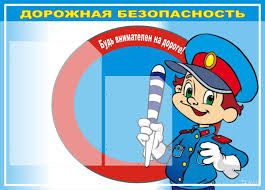 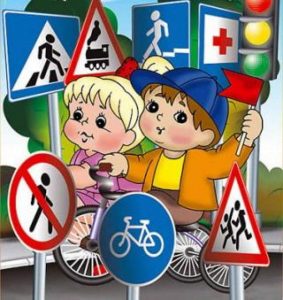 Памятка родителям по обучению детей безопасному поведению на дорогеПри выходе из домаЕсли у подъезда дома возможно движение, сразу обратите внимание ребенка, нет ли приближающегося транспорта. Если у подъезда стоят транспортные средства или растут деревья, приостановите свое движение и оглядитесь – нет ли опасности.При движении по тротуаруПридерживайтесь правой стороны.Взрослый должен находиться со стороны проезжей части.Если тротуар находится рядом с дорогой, родители должны держать ребенка за руку.Приучите ребенка, идя по тротуару, внимательно наблюдать за выездом машин со двора.Приучайте детей не выходить на проезжую часть. Коляски и санки везите только по тротуару.Готовясь перейти дорогуОстановитесь, осмотрите проезжую часть.Развивайте у ребенка наблюдательность.Учите ребенка смотреть по сторонам.Подчеркивайте свои движения: поворот головы для осмотра дороги, остановку для осмотра дороги, остановку для пропуска автомобилей.Учите ребенка всматриваться вдаль, различать приближающиеся машины.Не стойте с ребенком на краю тротуара.Обратите внимание ребенка на транспортное средство, готовящееся к повороту. Расскажите ребенку о поворотных сигналах автомобиля.Покажите, как транспортное средство останавливается у перехода, как оно движется по инерции.При переходе проезжей частиПереходите дорогу только по пешеходному переходу или на перекрестке.Идите только на зеленый сигнал светофора, даже если нет машин.Выходя на проезжую часть, прекращайте разговоры.Не спешите, не бегите. Переходите дорогу размеренно.Не переходите улицу под углом, объясните ребенку, что так хуже видно дорогу.Не выходите на проезжую часть с ребенком из-за транспорта или кустов, не осмотрев предварительно улицу.Не торопитесь перейти дорогу, если на другой стороне вы увидели друзей, нужный автобус. Приучите ребенка к тому, что это опасно.При переходе по нерегулируемому перекрестку учите ребенка внимательно следить за началом движения транспорта.Объясните ребенку, что даже на дороге, где мало машин, переходить надо осторожно, так как машина может выехать со двора, из переулка.При посадке и высадке из транспортаВыходите первыми, впереди ребенка, иначе ребенок может упасть, выбежать на проезжую часть.Подходите к двери для посадки только после полной остановки транспорта.Не садитесь в транспорт в последний момент (может прищемить дверями).Приучите ребенка быть внимательным в зоне остановки – это опасное место (плохой обзор дороги, пассажиры могут вытолкнуть ребенка на дорогу).При ожидании транспортаСтойте только на посадочных площадках, на тротуаре или обочине.Рекомендации по формированию навыков поведения на улицахНавык переключения на улицу: подходя к дороге, остановитесь, осмотрите улицу в обоих направлениях.Навык спокойного, уверенного поведения на улице: уходя из дома, не опаздывайте, выходите заблаговременно, чтобы при спокойной ходьбе иметь запас времени.Навык переключения на самоконтроль: умение следить за своим поведением формируется ежедневно под руководством родителей.Навык предвидения опасности: ребенок должен видеть своими глазами, что за разными предметами на улице часто скрывается опасность.Важно, чтобы родители были примером для детей в соблюдении правил дорожного движенияНе спешите, переходите дорогу размеренным шагом.Выходя на проезжую часть дороги, прекратите разговаривать — ребёнок должен привыкнуть, что при переходе дороги нужно сосредоточиться.Не переходите дорогу на красный или жёлтый сигнал светофора.Переходите дорогу только в местах, обозначенных дорожным знаком «Пешеходный переход».Из автобуса, троллейбуса, трамвая, такси выходите первыми. В противном случае, ребёнок может упасть или побежать на проезжую часть дороги.Привлекайте ребёнка к участию в ваших наблюдениях за обстановкой на дороге: показывайте ему те машины, которые готовятся поворачивать, едут с большой скоростью и т.д.Не выходите с ребёнком из-за машины, кустов, не осмотрев предварительно дороги, — это типичная ошибка, и нельзя допускать, чтобы дети её повторяли.Не разрешайте детям играть вблизи дорог и на проезжей части улицы.